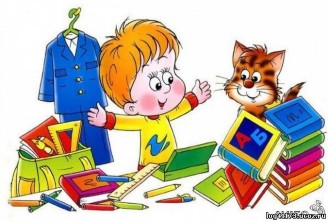 Уважаемые родители!Татьяна Александровна Шароновашкольный учитель-логопед рада вас видеть на своей  страничкеСегодня школьная коррекционно-логопедическая служба стала неотъемлемой частью образовательного учреждения, так как с каждым годом увеличивается количество детей с различными видами нарушений. Речевые нарушения, встречающиеся у учащихся начальных классов, являются серьезным препятствием для успешного усвоения программного материала по чтению и русскому языку. Логопедическая работа в школе – это не дополнительная образовательная услуга, это деятельность, которая помогает детям с теми или иными особенностями более доступно и успешно овладеть образовательным процессом, тем самым адаптируя ребёнка к школьным условиям. В настоящее время это очень актуально, так как по данным статистики около 30% школьников страдают от недостатков письма и чтения – дисграфии и дислексии, растёт число детей, имеющих дизорфографию – неспособность  применить орфографические правила в письменных работах. Коррекцией данных нарушений занимается логопед в школе.Цели логопедической службы:своевременное выявление и преодоление расстройств устной и письменной речи;восполнение пробелов в учебной деятельности, не допуская перехода этих проблем на последующие этапы обучения.Задачи логопедической службы являются:коррекция нарушений в развитии устной и письменной речи;своевременное предупреждение и преодоление трудностей в освоении учащимися общеобразовательных программ по русскому языку.Оказание консультативной помощи учителям и родителям учащихсяКонтингент:  учащиеся 1 - 4 классов Совет от логопеда:Родителям необходимо как можно активнее способствовать накоплению словарного запаса детей. Нельзя!  заставлять ребенка – логопата по нескольку раз переписывать домашнее задание, добиваясь аккуратности и правильности выполнения.Ребенок с речевыми нарушениями, как правило, с большим трудом осваивает технику чтения, поэтому целесообразно сначала взрослому прочитать текст, который задан для домашнего чтения, затем задать несколько вопросов о прочитанном и только после этого дать ребенку самостоятельно прочитать текст.Родителям важно следить и за правильностью собственной речи. Старайтесь, чтобы Ваша речь была чёткой, грамотной и выразительной. В ходе логопедической работы иногда возникает необходимость проконсультировать ребенка у врача – специалиста (психоневролога, невропатолога, отоларинголога), не противьтесь этому!  Делается это прежде всего в интересах ребенка, чтобы всестороннее изучить его личность и выбрать оптимальный вариант для исправления недостатков его развития.РАБОТА ЛОГОПЕДИЧЕСКОГО КАБИНЕТАНа 2016-2017 учебный годЗа консультацией или индивидуальной помощью Вы можете обратиться к логопеду по предварительной записи на вахте школы или в кабинете логопеда.Любите своих детей и заботьтесь о них. С уважением, Татьяна Александровна.ДНИ  НЕДЕЛИВРЕМЯ РАБОТЫпонедельник12.20 – 18.00вторник11.30 – 13.50среда12.20 – 13.50четверг11.30 – 15.20пятница11.30 – 13.50